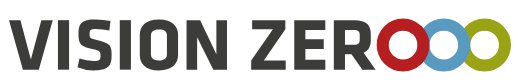 Концепция «Vision Zero» или «Нулевой травматизм» разработана Международной ассоциацией социального обеспечения (МАСО).  
Меморандум о присоединении России к стратегии «Vision Zero» был подписан 12 декабря 2017 года в ходе XXI Международной выставки «Безопасность и охрана труда» в Москве.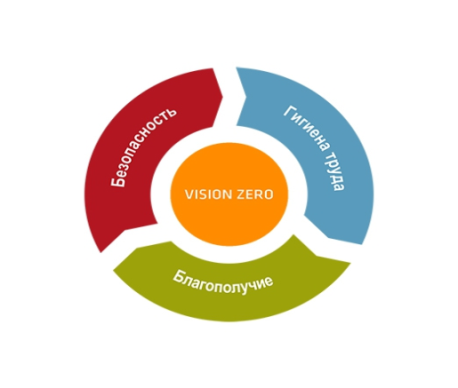 Концепция «Vision Zero» или «Нулевой травматизм» – это качественно новый подход к организации профилактики травматизма и заболеваемости работников, объединяющий три направления – безопасность, гигиену труда и благополучие работников на всех уровнях производства.Суть концепции состоит в том, что несчастные случаи на производстве и профессиональные заболевания не являются ни предопределёнными, ни неизбежными – у них всегда есть причины. Благодаря формированию активной культуры профилактики эти причины можно устранить, а вызываемые ими несчастные случаи на производстве, травмы и профессиональные заболевания можно предотвратить.Концепция МАСО Vision Zero характеризуется гибкостью и может быть адаптирована к конкретным приоритетным задачам в области профилактики, касающимся безопасности, гигиены труда и благополучия работников в любом конкретном случае на любом месте работы в любом предприятии, любой отрасли.Суть концепции состоит в том, что несчастные случаи на производстве и профессиональные заболевания не являются ни предопределёнными, ни неизбежными – у них всегда есть причины. Благодаря формированию активной культуры профилактики эти причины можно устранить, а вызываемые ими несчастные случаи на производстве, травмы и профессиональные заболевания можно предотвратить.Партнёры и компании, присоединившиеся к кампании Vision Zero, понимают, что полное предотвращение несчастных случаев - это не неуклюже навязываемая цель, а один из революционных способов формирования культуры профилактики на рабочем месте.Предлагаем всем руководителям пройти предварительное самостоятельное тестирование для первоначальной оценки состояния профилактической работы по снижению уровней травматизма и заболеваемости работников в организации, на предприятии.Для этого используется Руководство для работодателей и менеджеров «Семь «золотых правил» производства с нулевым травматизмом и с безопасными условиями труда», разработанное в рамках кампании.Руководство составлено в максимально простом виде, в форме тестов, ответы отмечаются пометкой в соответствующем поле. Каждое «золотое правило» (их всего семь) содержит три – четыре группы вопросов, в которые включено от трёх до девяти вопросов, на каждый из которых может быть дан один ответ (пометка в соответствующем поле) из трёх вариантов: «Выполняется в полной мере», «Есть над чем поработать», «Необходимо принять меры». По каждому «золотому правилу» отмечается общий рейтинг на основе ответов, данных на каждый вопрос.В результате простой процедуры самотестирования можно быстро оценить, какие из семи «золотых правил» уже выполняются в организации, что можно усовершенствовать и следует ли предпринять какие-либо корректирующие действия.Вторым шагом, после прохождения самостоятельного тестирования, предлагаем присоединиться к кампании Vision Zero.Для этого посетите веб-сайт, посвящённый концепции «Vision Zero»: www.visionzero.global/ru, где размещена дополнительная информация и примеры добросовестной практики.Зарегистрируйтесь онлайн на странице http://visionzero.global/ru/prisoedinaites-k-nam, чтобы стать частью глобального сообщества предприятий, реализующих стратегию «Vision Zero». Присоединившись, вы получите доступ к эксклюзивному загружаемому контенту и будете получать новые сведения и другую информацию.